Sertifi Email Signature InstructionsOpen Outlook. Click File > Options.Click Mail > Signatures.Create or edit your signature.Copy and paste the below table into the Edit Signature pane.Edit your name and pronouns. Be sure the correct formatting is applied:Open Sans Bold, 10.5pt, #443061Pronouns are optional.Edit your title and phone number. Be sure the correct formatting is applied:Open Sans, 10pt, #443061TABLE TO COPY:If you’d like to include an optional demo or support note, continue reading.If you’d like to include the optional demo note, following the below steps.Open Outlook. Click File > Options.Click Mail > Signatures.Create or edit your signature.Copy and paste the below table into the Edit Signature pane.Edit your name and pronouns. Be sure the correct formatting is applied:Open Sans Bold, 10.5pt, #443061Pronouns are optional.Edit your title and phone number. Be sure the correct formatting is applied:Open Sans, 10pt, #443061Hyperlink “Schedule a Demo” to your personal Calendly or email – or leave the existing link to our general demo form.Demo Text: Open Sans & Open Sans Bold, 10pt, #443061TABLE & TEXT TO COPY:Want a sneak peek of the Sertifi experience? Schedule a demo.If you’d like to include the optional support note, follow the below steps.Open Outlook. Click File > Options.Click Mail > Signatures.Create or edit your signature. Copy and paste the below table into the Edit Signature pane.Edit your name and pronouns. Be sure the correct formatting is applied:Open Sans Bold, 10.5pt, #443061Pronouns are optional.Edit your title and phone number. Be sure the correct formatting is applied:Open Sans, 10pt, #443061Be sure the correct formatting is applied to the support line:Open Sans & Open Sans Bold, 10pt, #443061TABLE & TEXT TO COPY:Need help? Visit our support center or submit a ticket.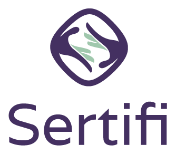 Amy King (she/her)Director of Brand & Content Marketing312.350.8667
sertifi.comAmy King (she/her)Director of Brand & Content Marketing312.350.8667
sertifi.comAmy King (she/her)Director of Brand & Content Marketing312.350.8667
sertifi.com